                                  History Departmental Events : 2022-2023Photos of event of 5.8.2022 :- 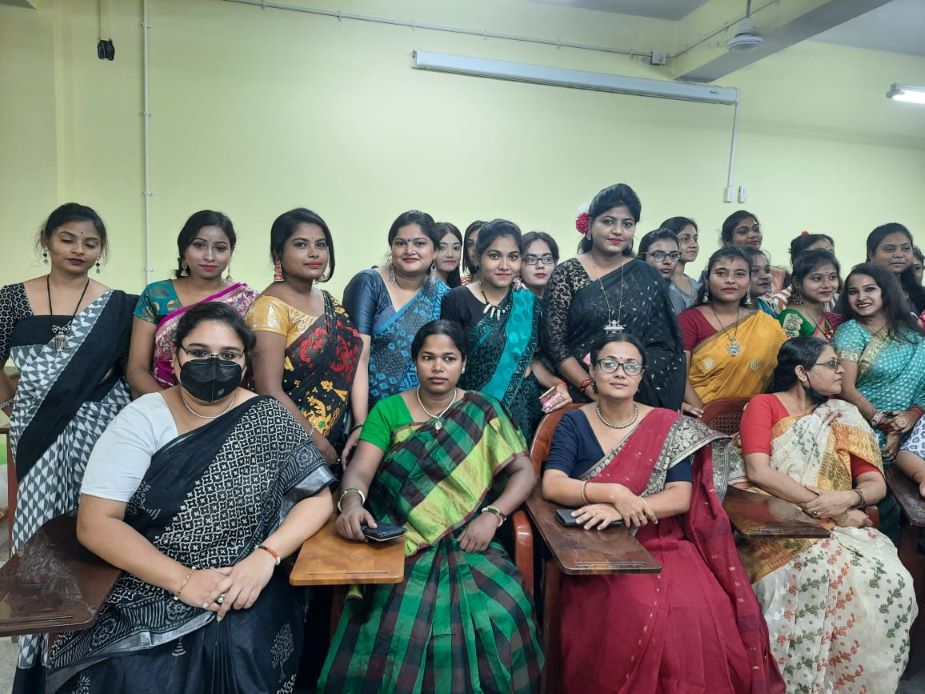 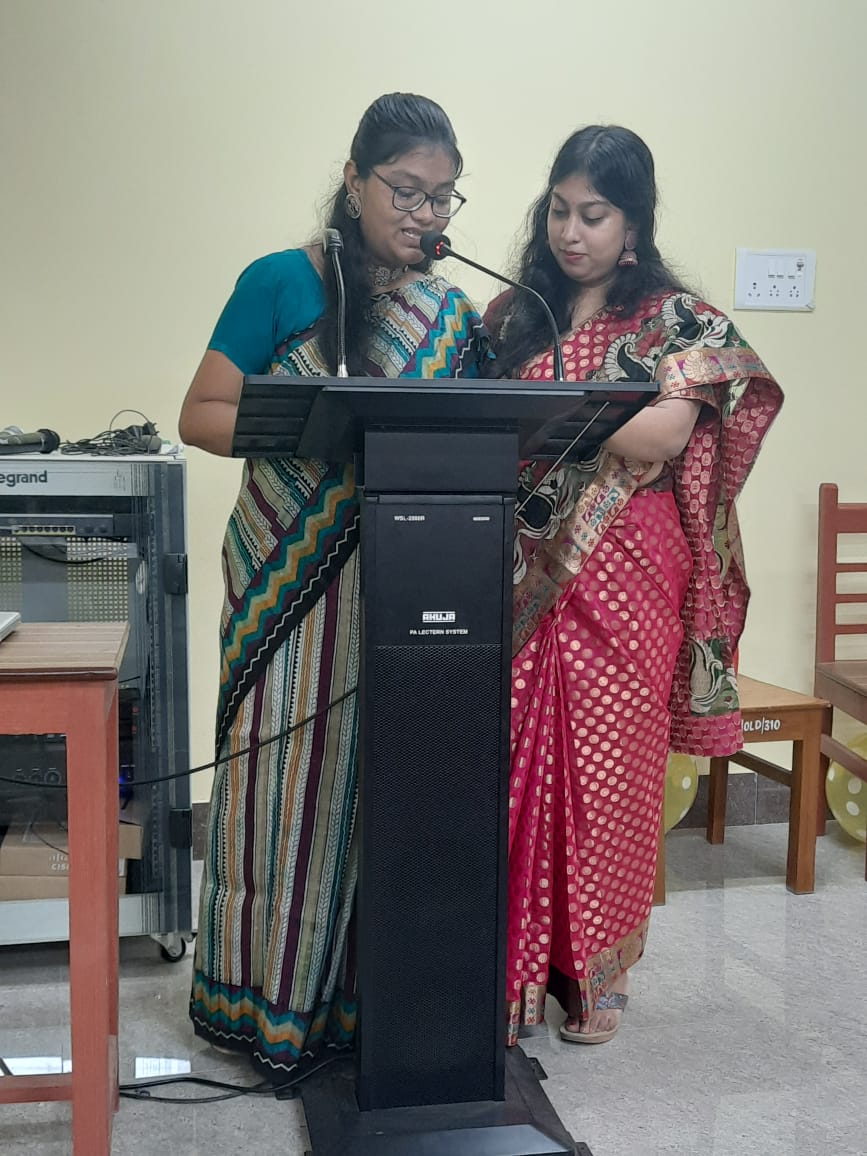 Photos of event of 14.8.2022 :- 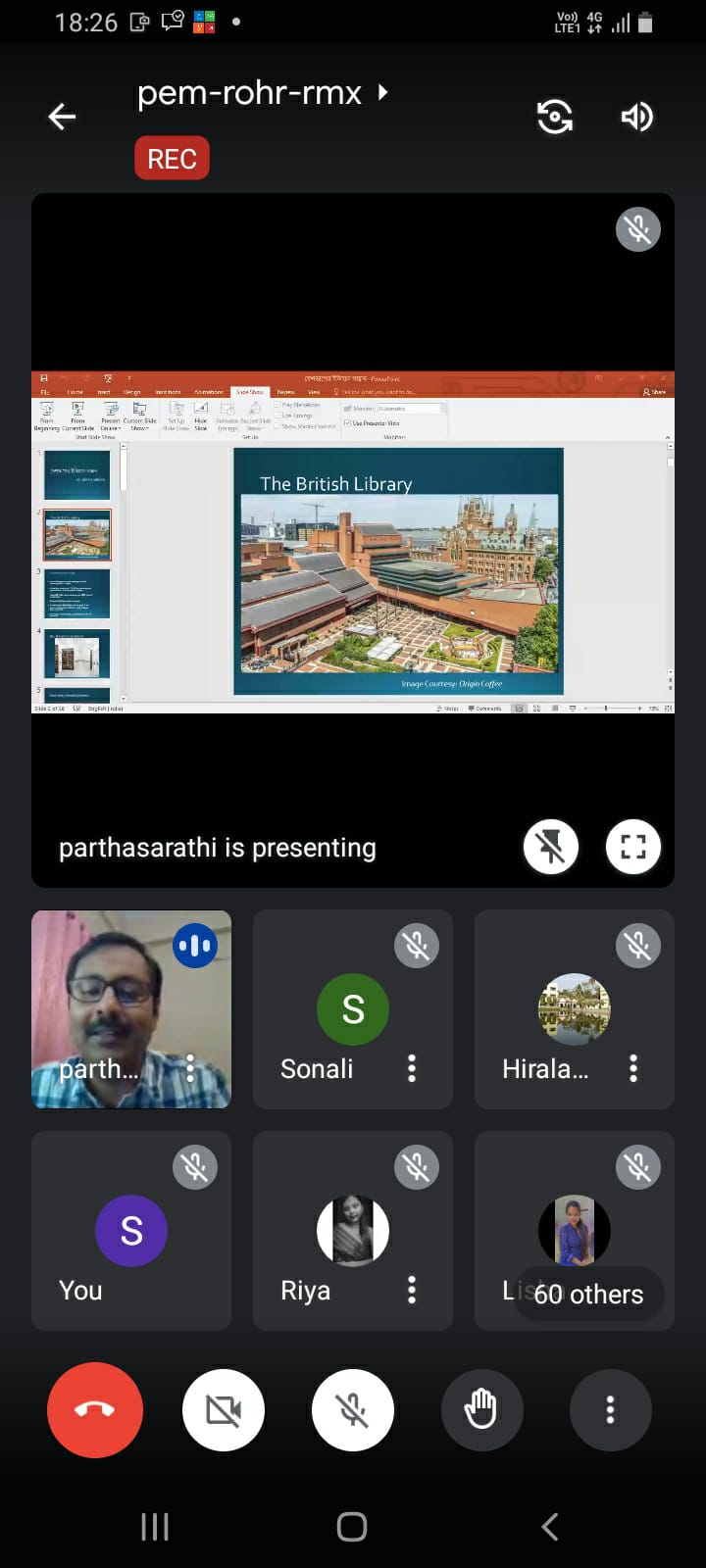 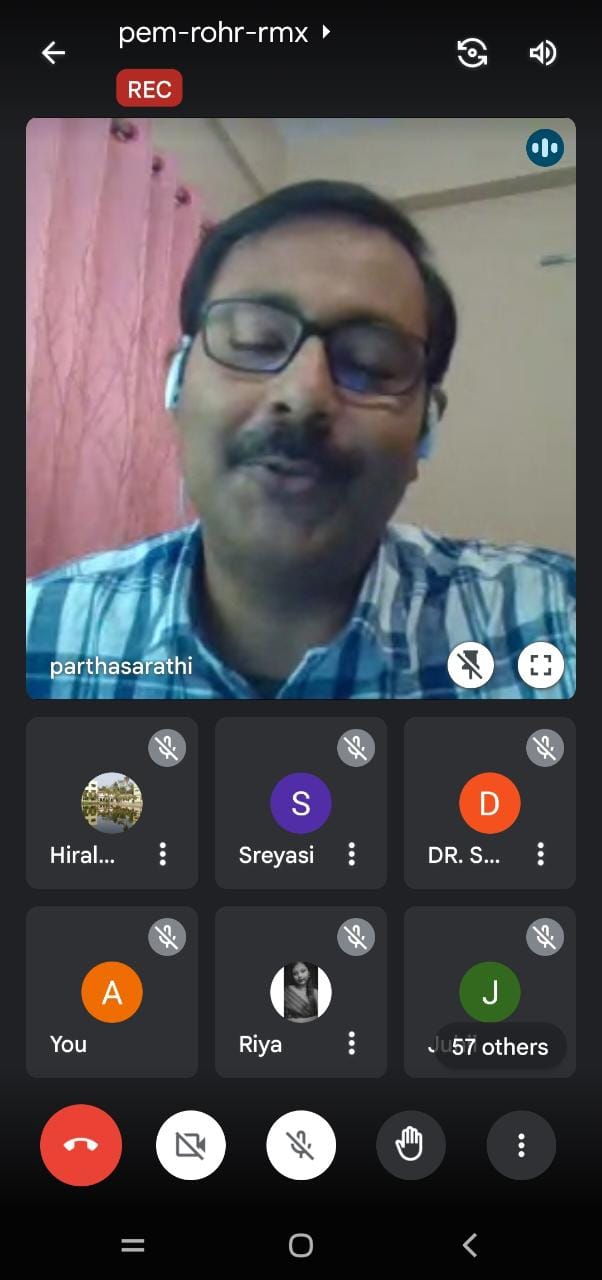 Photos of event of 25.11.2022 :- 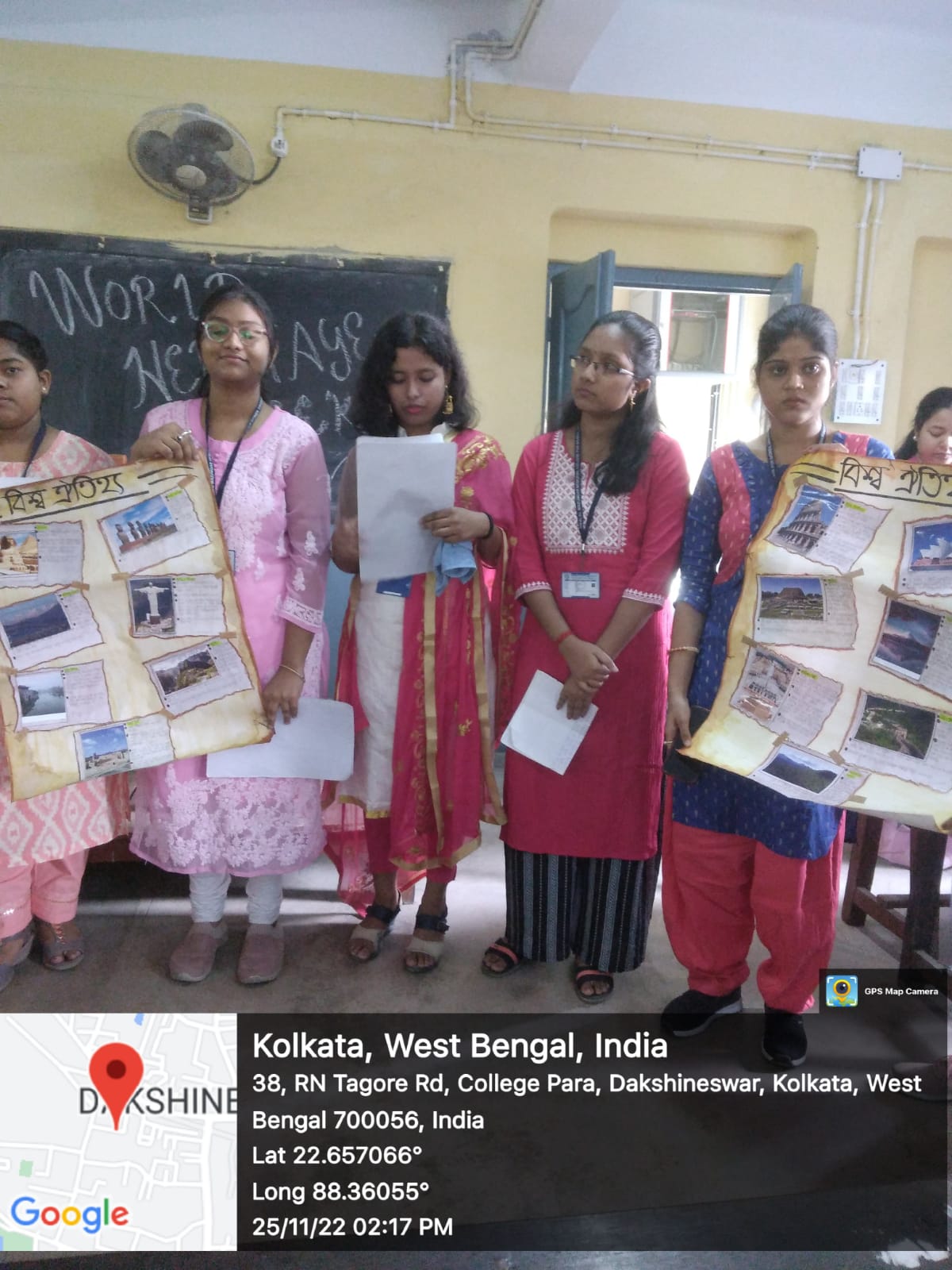 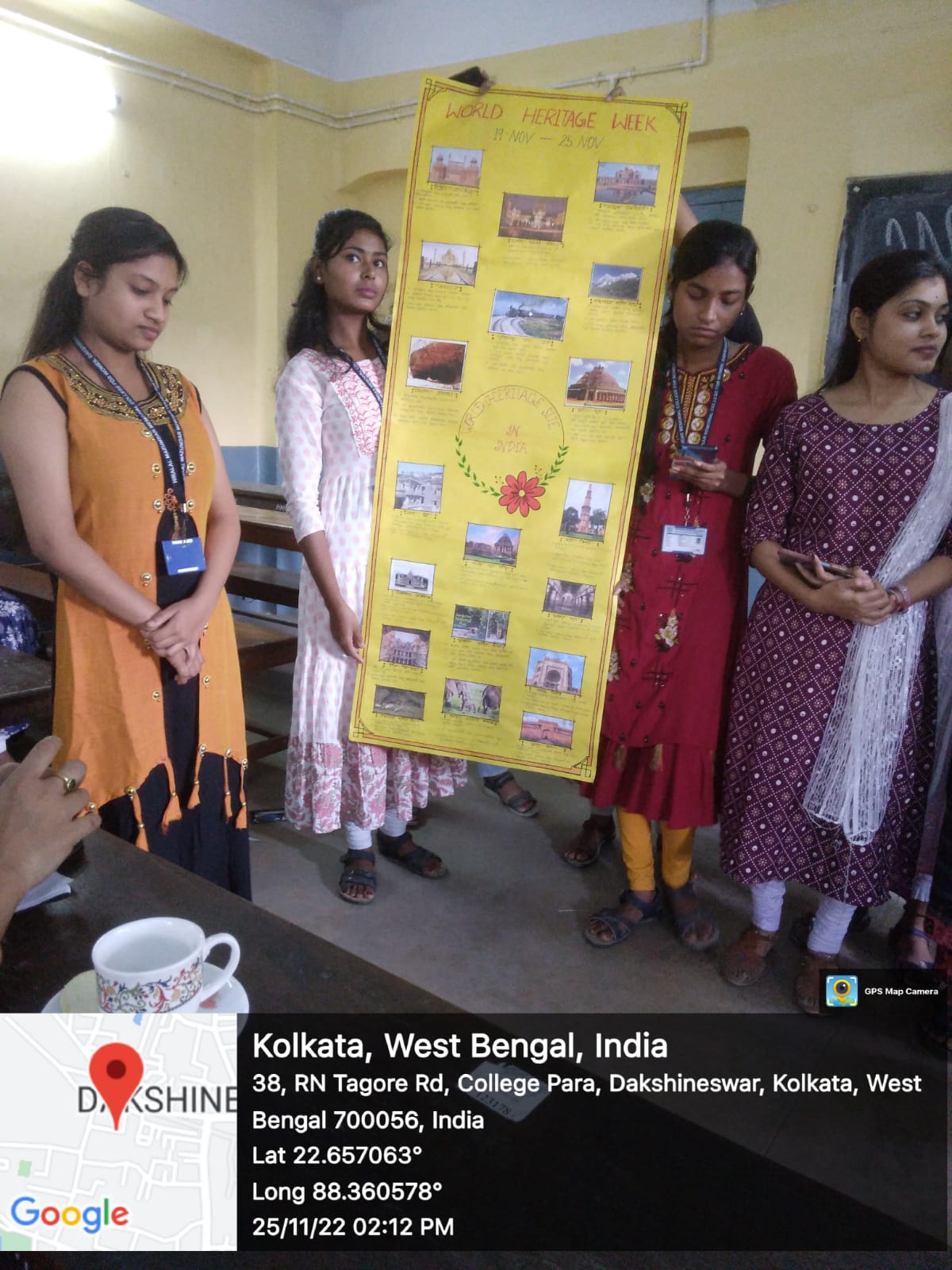 Photos of event of 12.5.2023 :- 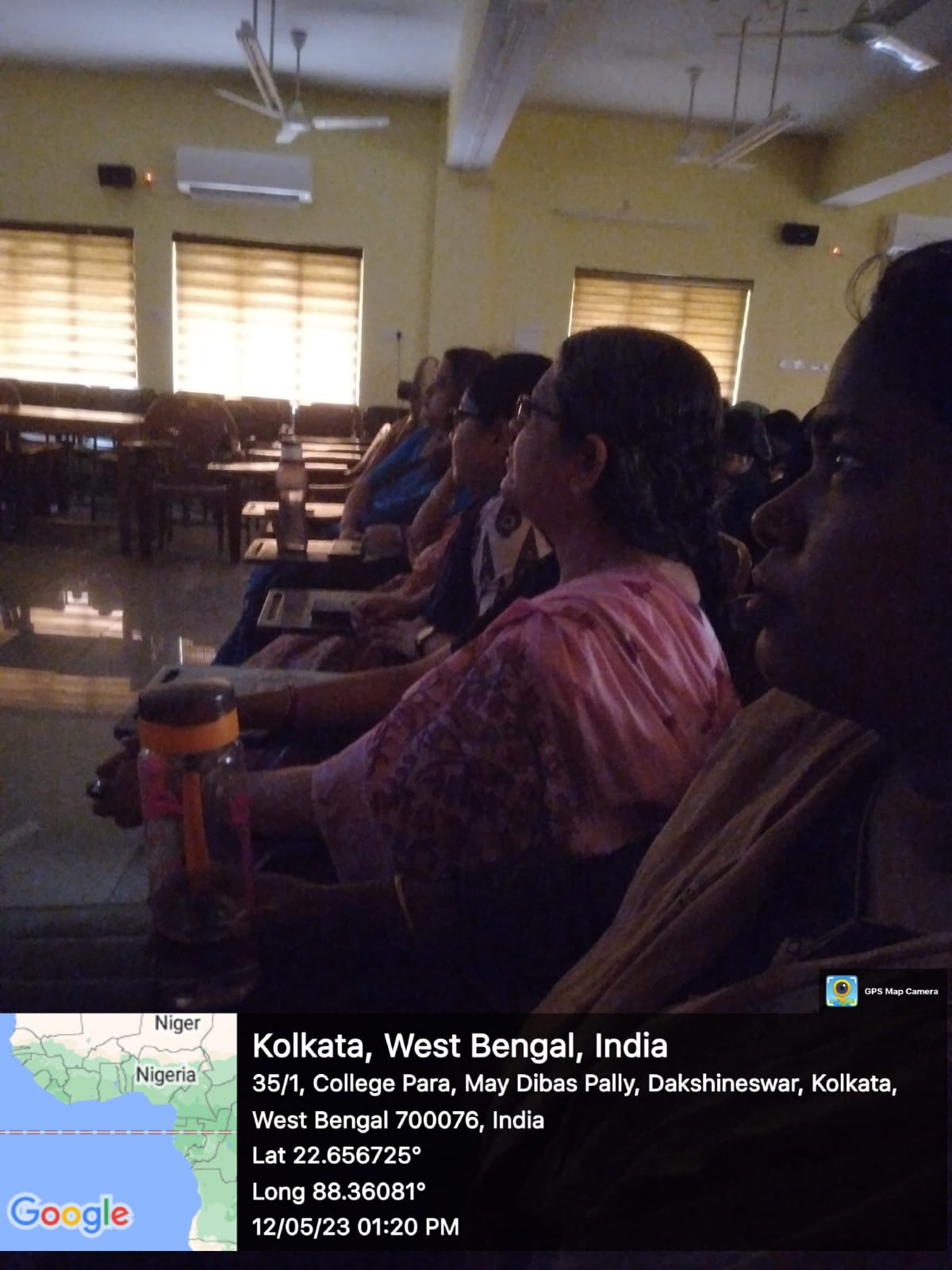 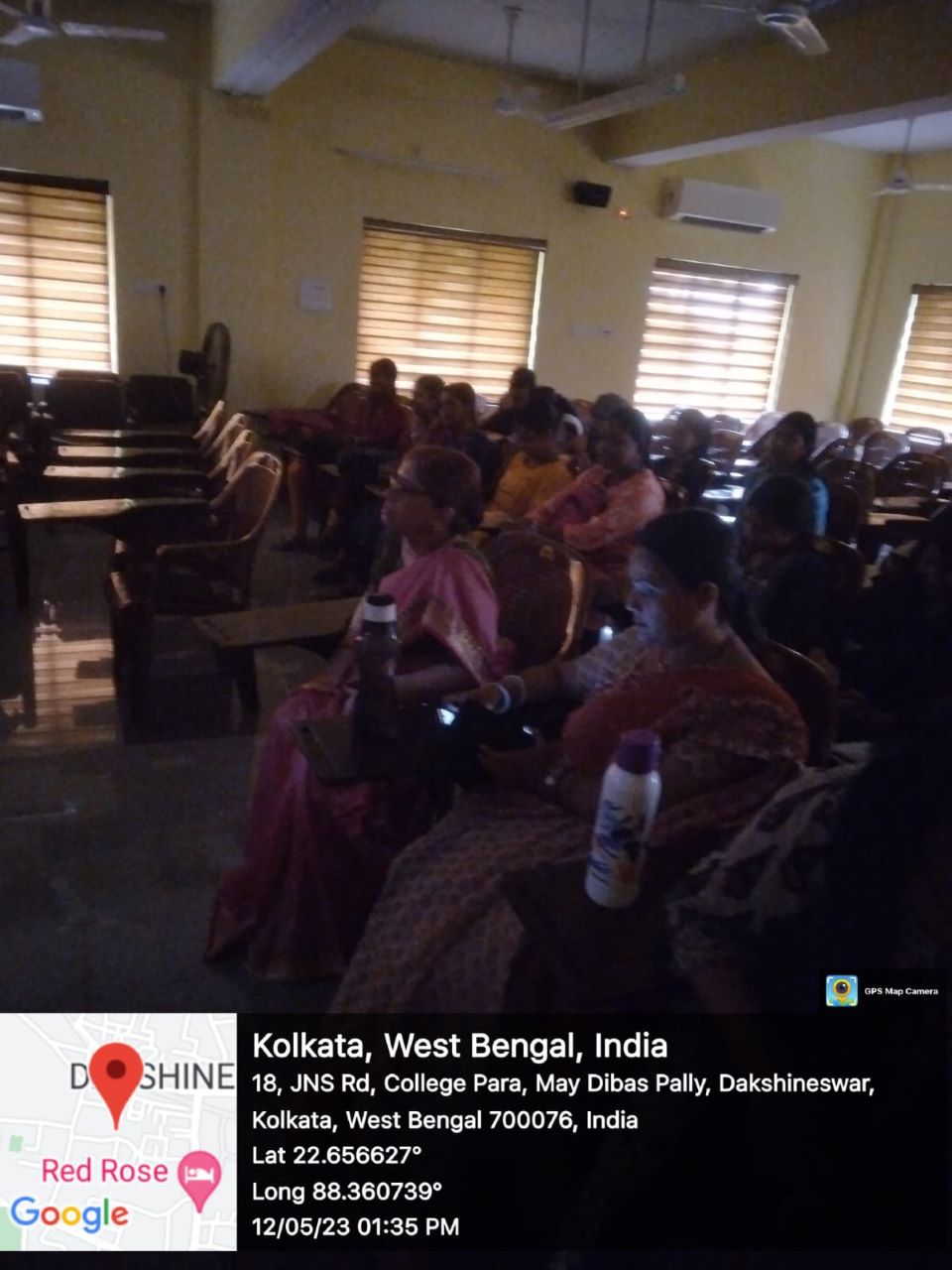 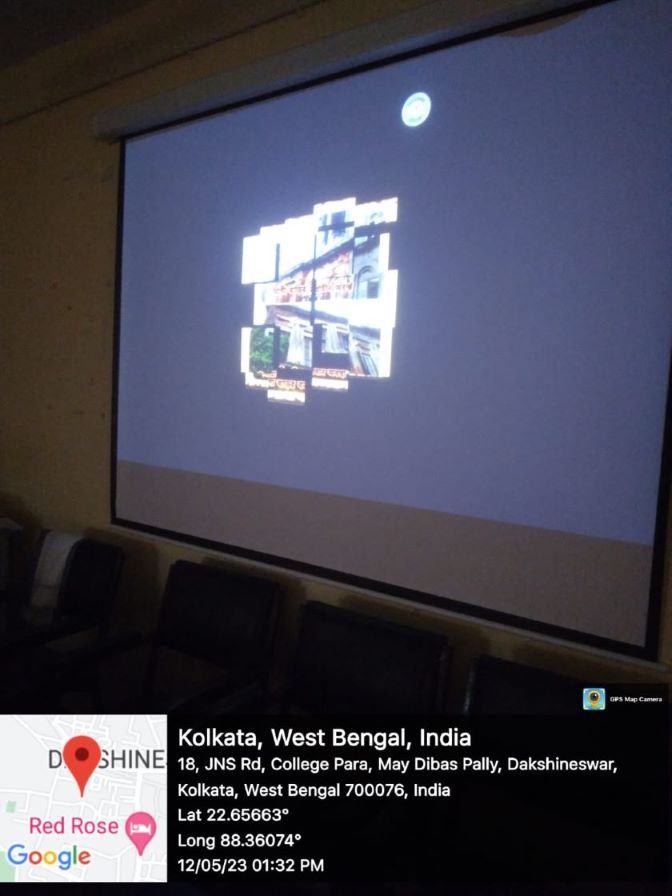 Photos of event of 16.5.2023 :- 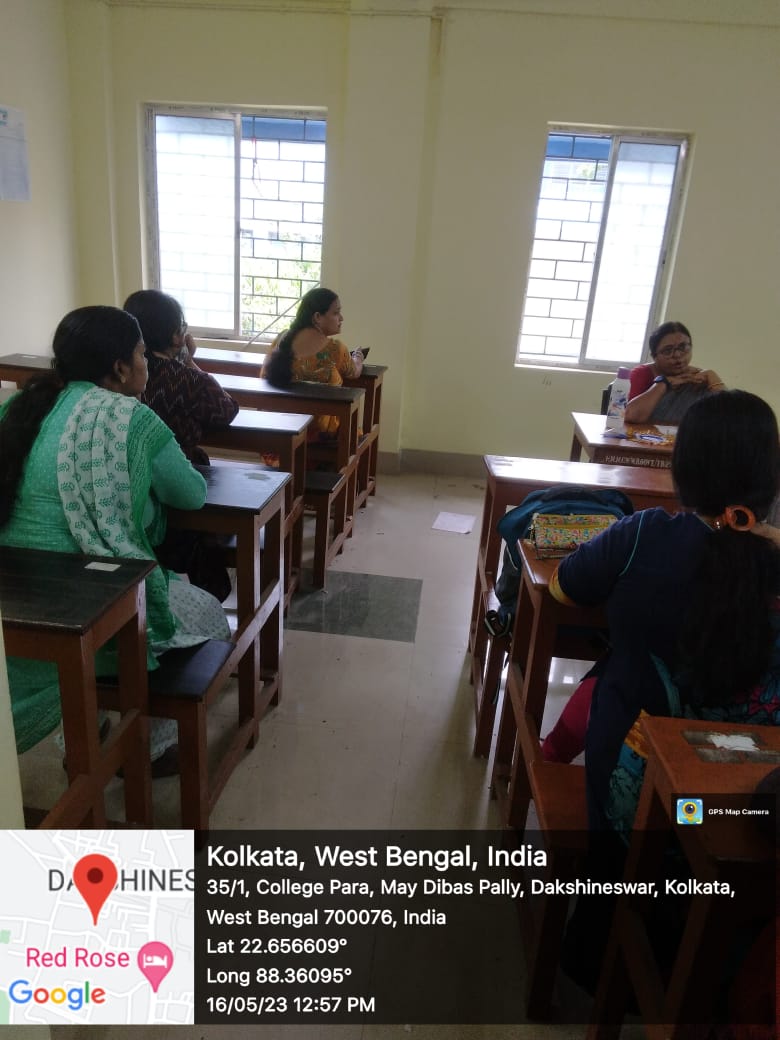 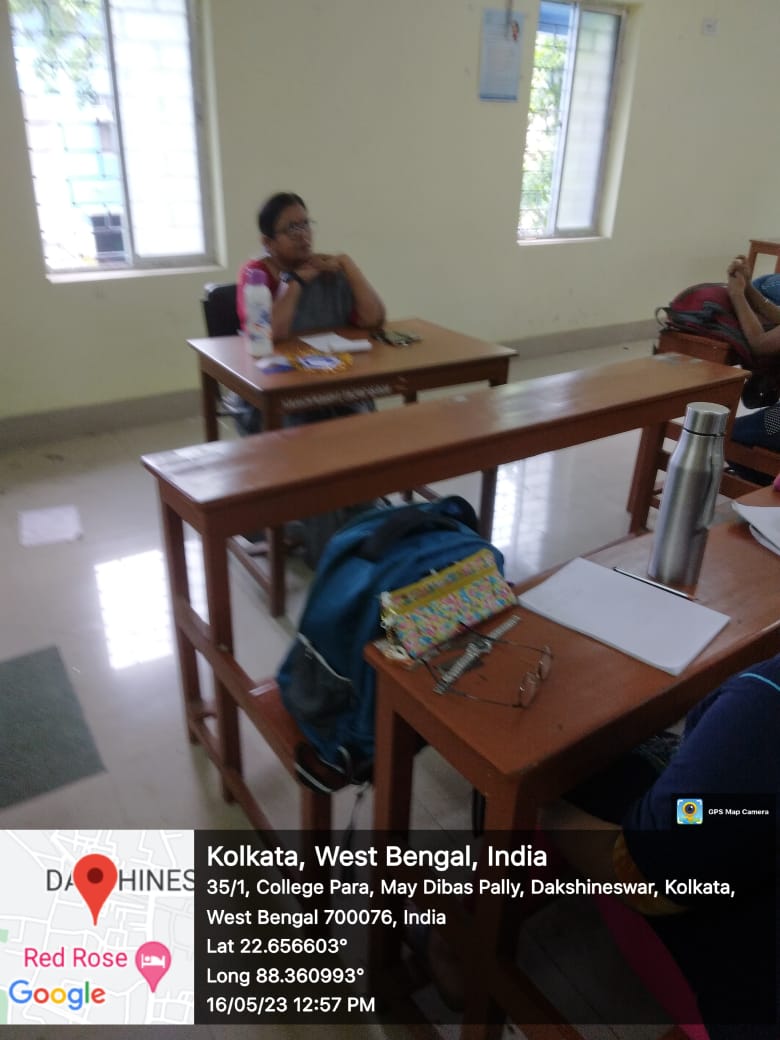 Date of the EventNature of the EventNo. of ParticipantsResource PersonOutcome of the Event 5.8.2022Farewell Programme of 6th Semester students of History Dept. 65NAThis event increased camaraderie between the students and teachers and also encouraged spirit of teamwork among students. 14.8.2022International Webinar of History Dept. based on theme of Trauma of Partition of India  73 Prof.  Parthasarathi Bhaumik ( Associate Professor at Tokyo University of Foreign Studies). Explored many unknown facts of India’s Partition which demands much discussion.25.11.2022World Heritage Week celebration and poster presentations of students of History Department. 45NAEnhanced consciousness of students about glorious past of India and the world ; also paved the path for exchange of cultural ideas. 12.5.2023Dakshineshwar Project presentation 38NAExplored history of Dakshineshwar from ancient to modern era and encouraged students for further research work on the theme – Prachinotter Sandhane o Adhunikotar avimukhe rupantorito Dakshineshwar.16.5.2023Interdisciplinary Lecture on Indian Constitution and Women’s Rights. 35Principal of HMMCW- DR. Soma Ghosh Enhancement of knowledge and academic enrichment of students of History Dept. occurred on various aspects of Indian Constitution and women’s Rights.